                                           Widewell Primary Academy Knowledge Organiser 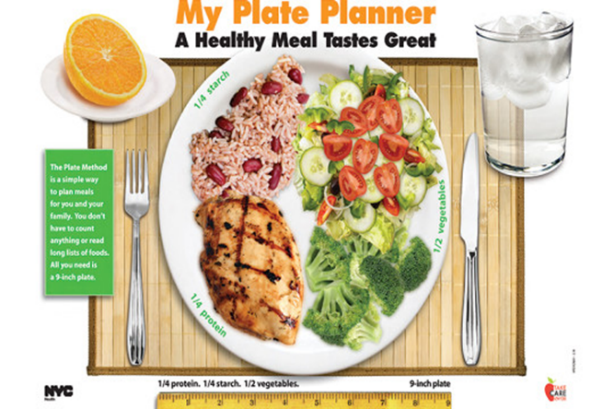 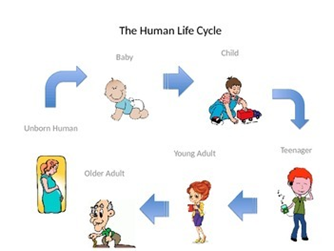 Nutrition					Change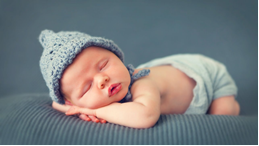 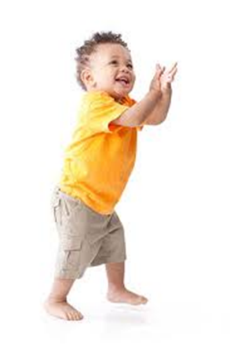 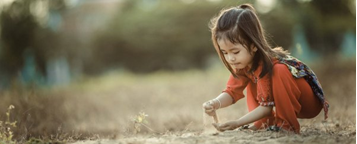 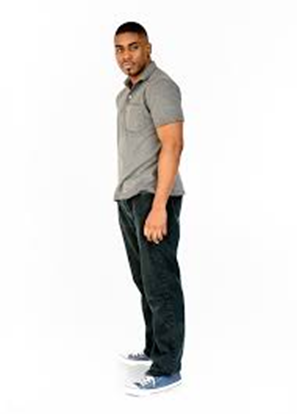          Baby                          Toddler                               Child        		     Adult    			Widewell Primary Academy Knowledge Organiser 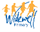 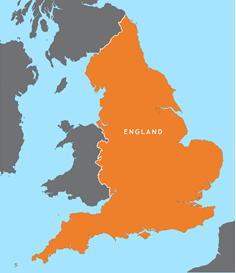 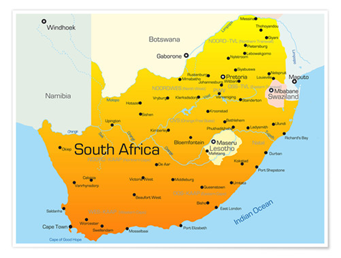 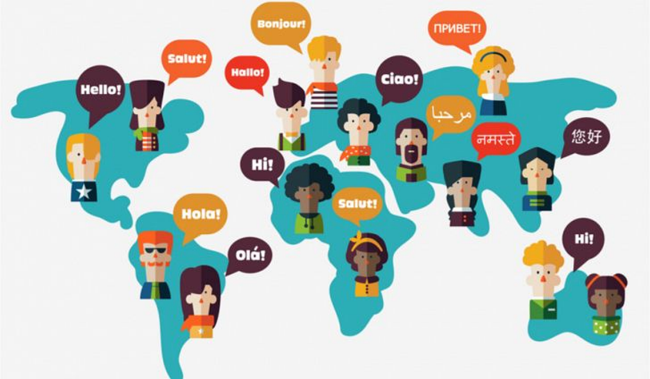 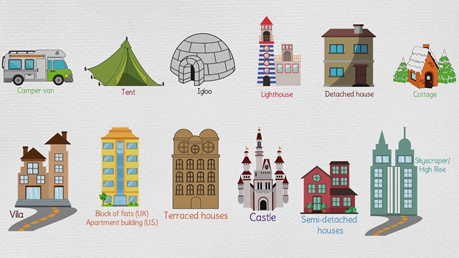                                        Language								       HousingTopic:  What can I do now that I couldn’t do when I was a baby?  Topic:  What can I do now that I couldn’t do when I was a baby?  Topic:  What can I do now that I couldn’t do when I was a baby?  Year EYFS Year EYFS Term Autumn 1cycle A Vocabulary bank Vocabulary bank Vocabulary bank Vocabulary bank Vocabulary bank Vocabulary bank Key vocabulary  Definition  Key vocabulary  Key vocabulary  Definition  Definition  Younger Someone who has been alive for a short time. Movement  Movement  To move a body part to change position or place. To move a body part to change position or place. Older A person that has lived for a long time; no longer young. Nutrition Nutrition Eating and drinking things to help us to be healthy and grow.Eating and drinking things to help us to be healthy and grow.Baby A very young child. Communication Communication How we let other people know things using our body and our voices. How we let other people know things using our body and our voices. Toddler A young child who is just beginning to walk. Independent Independent Being able to do something by yourself with no help.Being able to do something by yourself with no help.Child A person not fully grown. Dependent  Dependent  Having to have help from someone to be able to do something. Having to have help from someone to be able to do something. Adult A person who is fully grown. Change / Changes Change / Changes When something becomes different. When something becomes different. Did you know… Babies have 30000 taste buds and adults only have 10000! The height that you are at 2 years old if doubled, will be the height you will be as a fully grown adult. Your ears and nose never stop growing! Topic:  How is where I live different to where other people live? England - Plymouth & South Africa – Cape Town  Topic:  How is where I live different to where other people live? England - Plymouth & South Africa – Cape Town  Topic:  How is where I live different to where other people live? England - Plymouth & South Africa – Cape Town  Year EYFS Year EYFS Term Autumn 2cycle A Vocabulary bank Vocabulary bank Vocabulary bank Vocabulary bank Vocabulary bank Vocabulary bank Key vocabulary  Definition  Key vocabulary  Key vocabulary  Definition  Definition  Same When things are the same. Landmark Landmark An object or feature of a place that helps you to identify where you are.An object or feature of a place that helps you to identify where you are.Different  When things are not the same. Language Language How we use words and body language to tell people things. How we use words and body language to tell people things. Similar  Looking or being almost the same, but not exactly the same. Education  Education  When we learn new things. When we learn new things. Culture / Cultural  The ideas, customs and celebrations that different people have.Population  Population  All the people that live in one place. All the people that live in one place. Traditions Something special that has been done for a long time in a family. Housing  Housing  Buildings that people live in.Buildings that people live in.Fact file  Fact file  England  South Africa Population: England 55 million  Plymouth 230000 Size: England 50000 square miles  Plymouth 30 square miles  Population: South Africa 56 million  Cape Town 430000 Size: South Africa 460000 square miles  Cape Town 154 square miles   